Corona Test Prescription & Consultation Release WebApp 3.21.0RELEASE NOTE (ex.: NOTE)Utilisez ce template pour rédiger vos notes ou d'autres types de documents en faisant usage d'un modèle standard qui inclut :
- le logo Smals dans l'en-tête (dans une taille différente pour la première page)
- des informations sur la version du document et sur la date
- les coordonnées de l'auteur
- les destinataires et des commentaires éventuels
- une table des matières (facultative)
- le numéro de page et le nombre total de pages dans le pied de pageAjoutez autant de chapitres que vous le souhaitez. La détermination de la structure du document vous appartient !Pour toute question sur l’utilisation de ce template, contactez Org.com.Pour ajouter une version ci-dessous, sélectionnez la dernière ligne et faites un copy/pasteTABLE OF CONTENTSIntroduisez vos titres / sous-titres / textes dans le corps du document (pas dans la table des matières).Faites une mise à jour de la table des matières (clic droit sur la table des matières puis <Update Field>) avant de publier une nouvelle version1.	Release	32.	Updated features	32.1.	Vaccination Status : Booster label changed	3Release API Documentation ACC : https://portal-acpt.api.ehealth.fgov.be/ PROD : https://portal.api.ehealth.fgov.be/Updated featuresVaccination Status : Booster label changedAll languages translation for HAS_RECEIVED_BOOSTER_SHOTS label have been changed to  "% Booster",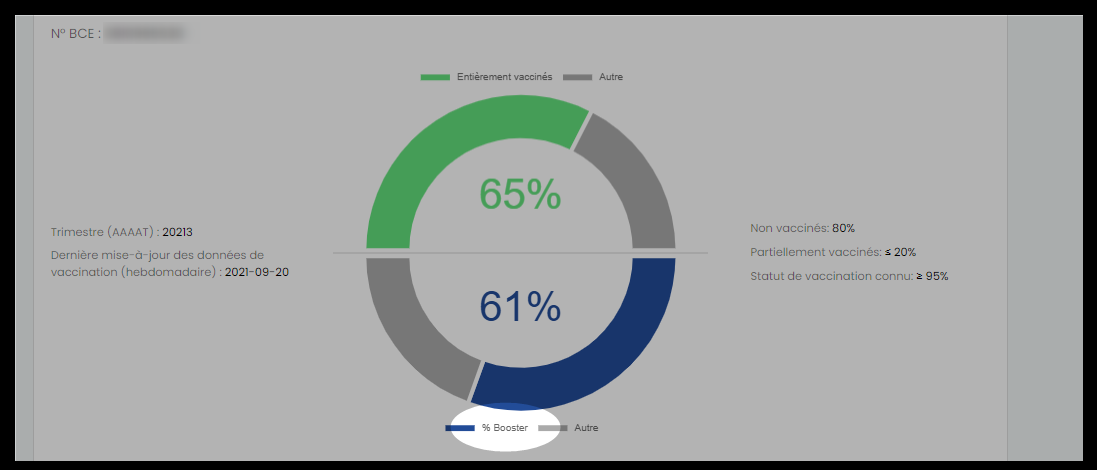 Date Author, department and contact detailsForCopy toComments02/02/2022CovidPcrTestPrescription@smals.beRELEASE NUMBER 3.21.0TYPE APPLICATIONCorona Test Prescription & ConsultationWebAppVERSION  DATE ACCEPTATION02 FEV 2022DATE PRODUCTION02 FEV 2022